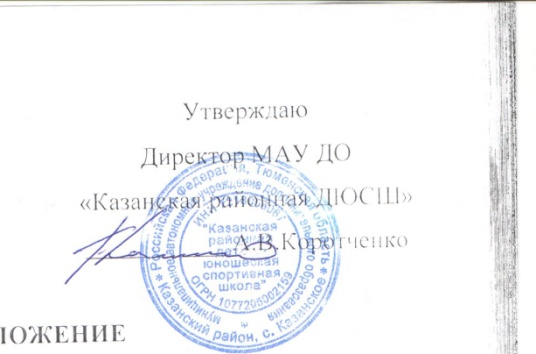 ПОЛОЖЕНИЕо проведение соревнований по волейболу «Золотая осень» среди команд юношей и девушек  2003 г.р. и младше1.ЦЕЛИ И ЗАДАЧИпропаганда здорового образа жизни среди подрастающего поколения;привлечение детей к занятиям физической культурой и спортом;пропаганда и популяризация волейбола;повышение спортивного мастерства начинающих спортсменов;приобретение соревновательного опыта.2. МЕСТО И СРОКИ ПРОВЕДЕНИЯСоревнования состоятся в с. Казанское на стадионе «Юность»:- для команд девушек 2003 г.р. и младше – 16 ноября 2016 года;- для команд юношей 2003 г.р. и младше – 17 ноября 2016 года.  Начало соревнований в 15:00 ч.   	3. УЧАСТНИКИ СОРЕВНОВАНИЙК участию в соревнованиях допускаются сборные команды девочек и мальчиков 2003 г.р. и младше. Состав команды 9 участников и 1 представитель.4. РУКОВОДСТВО ПРОВЕДЕНИЕМ СОРЕВНОВАНИЙОбщее руководство подготовкой и проведением соревнований осуществляет МАУ ДО «Казанская районная ДЮСШ». 5. УСЛОВИЯ ПРОВЕДЕНИЯ СОРЕВНОВАНИЙСоревнования проводятся по круговой системе в один круг. При равенстве очков у двух команд, преимущество отдаётся команде, выигравшей  встречу между ними. За победу присуждается 2 очка, за проигрыш 1 очко.6. НАГРАЖДЕНИЕПобедители и призеры соревнований награждаются призами и грамотами соответствующих степеней.7. ФИНАНСИРОВАНИЕМАУ ДО «Казанская районная ДЮСШ» несет расходы по награждению победителей и призеров соревнований.  8. ФОРМЫ ДОКУМЕНТОВ И СРОКИ ИХ ПРЕДОСТАВЛЕНИЯПредварительная заявка команд производится до 14 ноября (включительно) по телефону 8-982-985-81-94 – Мария Ивановна Сотникова.Заявки на участие по установленной форме (фамилия, имя, отчество, дата рождения, паспортные данные (свидетельства о рождении), домашний адрес, отметка врача) подаются в судейскую коллегию в день приезда.ДАННОЕ ПОЛОЖЕНИЕ ЯВЛЯЕТСЯ ОФИЦИАЛЬНЫМ ВЫЗОВОМ НА СОРЕВНОВАНИЯ!